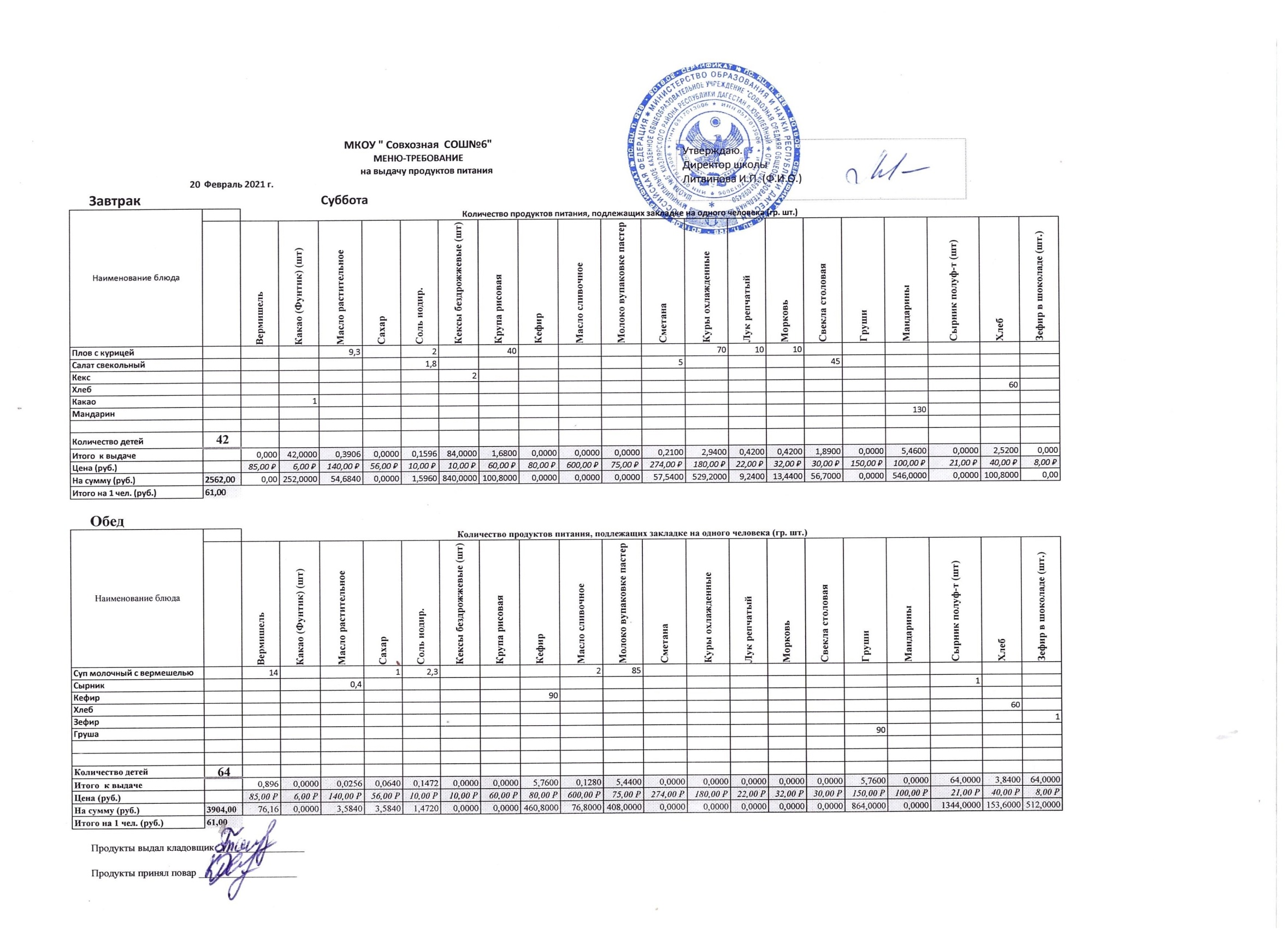 № рец.Наименование блюда Масса, гПищевые веществаПищевые веществаПищевые веществаЭнерг. ценность, ккал      Минер. вещества, мгМинер. вещества, мгМинер. вещества, мгМинер. вещества, мгВитамины, мг Витамины, мг Витамины, мг БелкиЖирыУглеводыСаMgРFeВ1САБелкиЖирыУглеводыСаMgРFeВ1СА1 день1 день1 день1 день1 день1 день1 день1 день1 день1 день1 день1 день1 деньОбедОбедОбедОбедОбед27Борщ с капустой и картофелем 200,001,4512,8521,20184,3035,5021,0042,560,950,048,230,009Каша гречневая рассыпчатая150,007,465,6135,80230,4512,9867,50208,503,950,180,000,022Люля65,007,787,287,85114,3821,8816,0 6 83,190,750,050,0814,38Сок с мякотью200,001,010,0017,3076,005,000,000,000,200,004,000,00Хлеб60,005,760,7029,23162,246,306,7030,501,400,100,000,0040Соус томатный 25,001,200,984,206,8041,228,60-0,960,026,802,20ИТОГО 1 день :24,6627,42115,58774,17122,88103,80364,758,210,3919,1116,60ЗавтракЗавтракЗавтракЗавтракЗавтракЗавтракЗавтракЗавтракЗавтракЗавтракЗавтракЗавтракЗавтракКаша рисовая молочная (жидкая)200,004,823,2130,11132,40158,8223,10137,460,250,060,9130,60Сыр порционно 16,003,753,65-55,508,803,505,00-0,010,072,80Хлеб с маслом60,005,760,7029,23162,246,306,7030,501,400,100,000,00Масло сливочное4,000,054,000,7537,500,500,001,000,000,000,0029,50Печенье48,003,071,8230,0060,100,000,000,000,000,000,000,00Кефир100,003,001,544,0082,30165,0018,00137,00-0,801,60-Йогурт115,004,302,0011,8960,00ИТОГО 1 день :24,7516,92105,98590,04339,4251,30310,961,650,972,5862,90